Carl H. Pforzheimer, Jr., Research Grants Grant Application
Name:
Preferred address: Phone number:Current employment:
Date of Ph.D. (received or expected): Title of project: Brief description:Names, addresses (with phone and email) of two references: 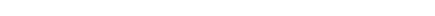 Please email complete applications in pdf format as a single, merged file to the Chair of the Grants Committee, Professor Olivia Loksing Moy at KSAA.Pforzheimer@gmail.comA complete application must include: This Application Form. Curriculum vitae. Description of the project, not to exceed three pages. This brief narrative should clearly describe your project, its contribution to the field, and your plan for use of the money. Be as specific as possible about research materials if proposing archival research. A one-page bibliography of publications that treat the topic. Two letters of reference from people who know your work well and can judge its value. These letters should be sent directly by your referees to the Chair of the Grants Committee before the application deadline. 